Афиша новогодних и рождественских мероприятий Уважаемые жители и гости поселка Клетня!Поздравляем вас с наступающим Новым 2021 годом и Рождеством Христовым !С 15 декабря по 10 январяСоциальные сети «Одноклассники» и официальный сайт ЦНКИД.РФ"Мой онлайн снеговик"Не только дети, но и взрослые не могут устоять перед такой зимней забавой как лепка снеговика. И как только выпадает снежный денек у домов поселка вырастают снежные скульптуры. Участникам конкурса предлагается слепить самого оригинального снеговика и разместить на своей странице под  хештегом #МОЙОНЛАЙНСНЕГОВИК. Автор лучшей скульптуры получит приз .С 16  декабря по 10 январяСоциальные сети «Одноклассники» и официальный сайт ЦНКИД.РФОнлайн конкурс“Подарок для Деда Мороза»Дедушка знает, что ребята готовятся к новому году и учат стихи, песенки и танцы для праздника. Запиши свой номер на видео и пришли дедушке Морозу в коментариях под его обращением или на на номер в ватсап 8-980-335-0038.  Автор лучшего номера получит подарок С 17 декабря по 30 декабряСоциальные сети «Одноклассники» и официальный сайт ЦНКИД.РФ Фотоакция «Наша елочка»Сделай семейное фото у своей елочки и разместит его на своей странице под  хештегом #НАШАЕЛОЧКА. Пришли нам это же фото в соц сети Одноклассники. Авторы лучших фотографий получат из рук Дедушки Мороза и Снегурочки подарки прямо на дому. С 18 декабря по 30 декабря.Социальные сети «Одноклассники» и официальный сайт МБУК МЦБ РФВсероссийская акция #НовогодниеОкнаОнлайнС 25 декабря по 10 января.Социальные сети «Одноклассники» и официальный сайт МБУК МЦБ РФ Праздничная акция «Библиотека поздравляет друзей!»Онлайн31 декабря в 11-00МБУК МЦБПроходная дистанционная уличная акция«Новогодняя перезагрузка»31 декабря с12-00 по14-00Площадь ЦНКиДУличная акция-поздравление Дедушка Мороз и Снегурочка. будут поздравлять детей и взрослых с праздником и раздавать сладости02 января в 12-00 Площадь ЦНКиД"Что такое Новый год?» Театрализованный утренник Безконтактные игры, конкурсы и загадки от сказочных персонажей Зимы, Гнома, Бабы Яги и, конечно же, от Дедушки мороза и Снегурочки03 январяСоциальные сети «Одноклассники» и официальный сайт МБУК МЦБ РФПрезентация новогодних поделок «Арт-ёлка-32»Онлайн04 январяСоциальные сети «Одноклассники» и официальный сайт МБУК МЦБ РФКонкурс детского рисункаОнлайн05 январяСоциальные сети «Одноклассники» и официальный сайт МБУК МЦБ РФМастер-класс по изготовлению снежинок «Волшебное кружево зимы»Онлайн06 январяСоциальные сети «Одноклассники» и официальный сайт МБУК МЦБ РФВидеообзор «Книжный мир православия"Онлайн07 января в 12-00Площадь ЦНКиД«Рождественская круговерть». Игровая развлекательная программа от сказочных персонажей на свежем воздухе 08 январяСоциальные сети «Одноклассники» и официальный сайт МБУК МЦБ РФВиртуальная экскурсия «В гостях у Деда Мороза»Онлайн09 январяСоциальные сети «Одноклассники» и официальный сайт МБУК МЦБ РФВидеосообщение «Чудо рядом, вот оно- книгой мы зовём его…»ОнлайнС 18 декабря по 30 декабря.Социальные сети «Одноклассники» , ВК и сайты общеобразовательных учреждений  Всероссийская акция #НовогодниеОкнаОнлайнС 26 декабря по 31 января.Социальные сети «Одноклассники» , ВК и сайты общеобразовательных учреждений  Челлендж Пусть эта елочка радует насОнлайнС 25 декабря по 7 январяСоциальные сети «Одноклассники» , ВК и сайты общеобразовательных учреждений  Поздравление с Новым годом и Рождеством Христовым!Онлайн А также, во всех образовательных учреждениях Клетнянского района    по классам состоятся праздничные Новогодние программы.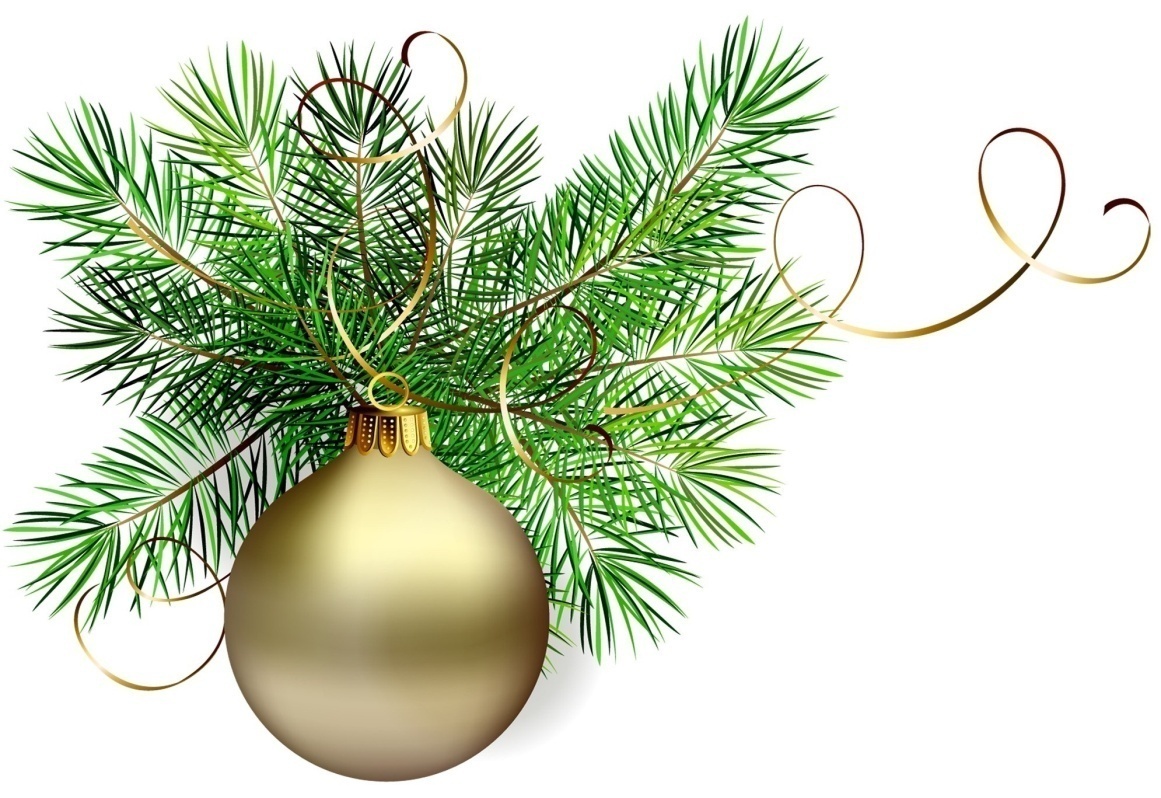 